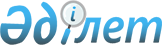 Қазақстан Республикасы Үкіметінің 1999 жылғы 12 қарашадағы N 1691 қаулысына өзгерістер енгізу туралы
					
			Күшін жойған
			
			
		
					Қазақстан Республикасы Үкіметінің 2001 жылғы 28 наурыздағы N 400 қаулысы. Күші жойылды - Қазақстан Республикасы Үкіметінің 2011 жылғы 5 желтоқсандағы № 1465 Қаулысымен

      Ескерту. Күші жойылды - ҚР Үкіметінің 2011.12.05 № 1465 Қаулысымен.      Қазақстан Республикасының Үкіметі қаулы етеді:

     1. "Тарифтік саясат жөніндегі ведомствоаралық комиссия туралы" Қазақстан Республикасы Үкіметінің 1999 жылғы 12 қарашадағы N 1691P991691_ қаулысына (Қазақстан Республикасының ПҮКЖ-ы, 1999 ж., N 50, 488-құжат) мынадай өзгерістер енгізілсін:

     1-тармақта:

     Тарифтік саясат жөніндегі ведомствоаралық комиссияның құрамына мыналар енгізілсін:Жандосов                 - Қазақстан Республикасы Премьер-Министрінің

Ораз Әлиұлы                орынбасары, төрағаИмашев                   - Қазақстан Республикасы Табиғи

Берік Мәжитұлы             монополияларды реттеу, бәсекелестікті

                           қорғау және шағын бизнесті қолдау

                           жөніндегі агенттігінің төрағасы,

                           төрағаның орынбасарыҚұлекеев                 - Қазақстан Республикасының

Жақсыбек Әбдірахметұлы     Экономика және сауда министріРогов                    - Қазақстан Республикасының

Игорь Иванович             Әділет министріНефедов                  - Қазақстан Республикасының

Петр Петрович              Энергетика және минералдық

                           ресурстар вице-министрі;      көрсетілген құрамнан: Александр Сергеевич Павлов, Алтай Абылайұлы Тілеубердин, Бауыржан Әлімұлы Мұхамеджанов, Владимир Сергеевич Школьник шығарылсын.

      2. Осы қаулы қол қойылған күнінен бастап күшіне енеді.      Қазақстан Республикасының

      Премьер-Министрі
					© 2012. Қазақстан Республикасы Әділет министрлігінің «Қазақстан Республикасының Заңнама және құқықтық ақпарат институты» ШЖҚ РМК
				